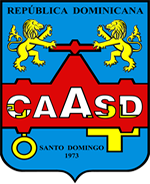 Procedimiento Licitación Pública NacionalReferencia CAASD-LPN-01-2016Adquisición de Vehículos de Motor25 de febrero de 2016Preguntas y RespuestasLOTE 1 Camión Cisterna De Fabrica 10 UNDPregunta 1Camión cisterna:Solicitud modificación:capacidad del motor, que pueda ser de 8,000cc en adelantetransmisión mecánica de 8 velocidades en adelanteque el motor pueda ser de aspiración natural o turbo dieselfrenos delanteros y traseros puedan ser de aireRESPUESTA: En cuanto a su requerimiento entendemos que las especificaciones mínimas requeridas se han realizado en función del uso y el producto, en este caso líquido, que transportará el vehículo  según el levantamiento realizado en el mercado estas especificaciones mínimas requeridas aseguran la calidad y vida útil del vehículo en condiciones de uso normales.Pregunta 2Solicitamos formalmente sean ampliados los términos de las Especificaciones Técnicas de los Motores de los Camiones que se solicitan en el Lote 1, Lote del Pliego de Condiciones Específicas para la Compra de Vehículos de Motor y Equipos, con esta Enmienda el Comité de Licitación está abriendo la posibilidad de adquirir Camiones con Motores más Modernos, Mayor Potencia, más Compactos, se menor consumo de combustible, mejor tecnología y Rendimiento de su performance, menos contaminantes al medio ambiente, por tener motores con normas de emisión ambientales EURO 3.RESPUESTA: en cuanto a su solicitud en esta ocasión no acogeremos su sugerencia ya que a pesar de las bondades que el producto ofrece, en su misiva no vemos si el vehículo que nos ofrece cumple con las especificaciones técnicas que se requieren, no ha enviado las especificaciones del producto que ofrece para constatar o ponerlas a disposición de nuestros técnicos a fines de evaluar y someter a escrutinio de los mismos para contemplar una posible enmienda sin que esto afecte a los demás oferentes del mercado. LOTE 2 Camionetas Doble Cabina Siete (7) UnidadesPregunta 1En el lote I se solicita una motorización de 2,500cc, ¿se puede modificar a 2,000cc en adelante?RESPUESTA: En primer lugar debemos corregir que la pregunta se refiere al Lote 2 Camionetas Doble Cabina Siete (7) Unidades. En cuanto a su requerimiento entendemos que las especificaciones incluidas en el Pliego de Condiciones son mínimas por tanto esperamos ofertas de vehículos que cumplan o excedan estos requerimientos.Pregunta 2Por medio de la presente les solicitamos los siguientes ajustes en las especificaciones de los bienes a licitar, para poder participar con mayor variedad de productos, que se traducirían en un amplio abanico de opciones a elegir:Para Lote 2.   7 Camionetas Doble Cabina 4x4 permitir que el motor sea hasta 3.0L y a partir de 160HPpermitir la transmisión de 5 velocidades en adelantepermitir que el asiento del conductor pueda ser tanto eléctrico como manualpermitir que los aros sean de 16” en adelante en vez de solo 16”permitir que los faros delanteros sea opcional lo de las  luces LED, ya que los modelos que lo traen son simplemente decorativas y no brindan ninguna función vital.RESPUESTA: En cuanto a su requerimiento entendemos que las especificaciones incluidas en el Pliego de Condiciones son mínimas por tanto esperamos ofertas de vehículos que cumplan o excedan estos requerimientos. Por tanto:permitir que el motor sea hasta 3.0L. (permitido)permitir a partir de 160HP (No permitido)permitir la transmisión de 5 velocidades en adelante. (permitido)permitir que el asiento del conductor pueda ser tanto eléctrico como manual. (permitido)permitir que los aros sean de 16” en adelante en vez de solo 16”. (permitido)permitir que los faros delanteros sea opcional lo de las  luces LED, ya que los modelos que lo traen son simplemente decorativas y no brindan ninguna función vital. (permitido)Pregunta 3En el Lote 2 Camioneta Doble Cabina Solicitamos Modificar la Capacidad del Motor pueda ser 2.5L en adelante, 4 Cilindros en adelante, transmisión automática de 6 velocidades en adelante, en el volante y descansabrazos puedan ser de otros colores, aros/ rines de aluminio 16” mínimo, talla de llanta 255/70R/16 mínimo, faros delanteros LED opcionales, volante con control de audio/manos libres y cruise control opcional.RESPUESTA: En cuanto a su requerimiento entendemos que las especificaciones incluidas en el Pliego de Condiciones son mínimas por tanto esperamos ofertas de vehículos que cumplan o excedan estos requerimientos. Entendemos que especificaciones de colores en cualquier accesorio son simplemente decorativas ya que cambian según los interiores y colores de los vehículos, en cuanto volante con control de audio/manos libres y cruise control opcional permitimos que sean opcionales.La modificación de las demás especificaciónes está contenida en la Pregunta y Respuesta Numero 2. Del Lote 2 de este documento.Pregunta 4Lote 2 Camionetas Doble Cabina Siete (7) Unidades Solicitamos sean tomados en cuenta nuestra solicitud para la modificación de los siguientes aspectos:permitir motor de 2.5 mínimo 185 HPpermitir aros de 16” mínimoRESPUESTA: permitir motor de 2.5 mínimo 185 HPEn cuanto a su requerimiento entendemos que las especificaciones incluidas en el Pliego de Condiciones son mínimas por tanto esperamos ofertas de vehículos que cumplan o excedan estos requerimientos. permitir aros de 16” mínimoLa modificación de esta especificación está contenida en la Pregunta y Respuesta Numero 2. Del Lote 2 de este documento.LOTE3 Camionetas Doble Cabina Veinte (20) UnidadesPregunta 1En el lote II se solicita una motorización de 2,400cc, ¿se puede modificar a 2,000cc en adelante?RESPUESTA: En primer lugar debemos corregir que la pregunta se refiere al Lote 3 Camionetas Doble Cabina Veinte (20) Unidades. En cuanto a su requerimiento entendemos que las especificaciones incluidas en el Pliego de Condiciones son mínimas por tanto esperamos ofertas de vehículos que cumplan o excedan estos requerimientos.Pregunta 2Para Lote 3.   20 Camionetas Doble Cabina 4x4 solicitamos modificarque el motor pueda ser 2.4 L en adelante 4 Cilindros Mínimoque la transmisión de 5 velocidades en adelanteque el asiento del conductor pueda ser tanto eléctrico como manualque los aros sean de 16” en adelante que la talla de llanta sea 255/70R16 Mínimo que los faros delanteros sea opcional lo de las  luces LEDque el volante con control de audio/manos libres y cruise control sea opcionalRESPUESTA: En cuanto a su requerimiento entendemos que las especificaciones incluidas en el Pliego de Condiciones son mínimas por tanto esperamos ofertas de vehículos que cumplan o excedan estos requerimientos. Por tanto:que el motor pueda ser 2.4 L en adelante (permitido)4 Cilindros Mínimo (permitido)Que la transmisión de 5 velocidades en adelante (permitido)que el asiento del conductor pueda ser tanto eléctrico como manual (permitido)que los aros sean de 16” en adelante (permitido)que talla de llanta sea  255/70R16 Mínimo (permitido)que los faros delanteros sea opcional lo de las  luces LED(permitido)que el volante con control de audio/manos libres y cruise control opcional (permitido)Pregunta 3Por medio de la presente les solicitamos los siguientes ajustes en las especificaciones de los bienes a licitar, para poder participar con mayor variedad de productos, que se traducirían en un amplio abanico de opciones a elegir:Para Lote 3.   20 Camionetas Doble Cabina 4x4 permitir que el asiento del conductor pueda ser manual y eléctricopermitir que los aros sean de 16” en adelantepermitir que los faros delanteros sea opcional lo de las  luces LED, ya que los modelos que lo traen son simplemente decorativas y no brindan ninguna función vital.RESPUESTA: La modificación de estas especificaciones están contenidas en la Pregunta y Respuesta Numero 2. Del Lote 3 de este documento.Pregunta 4Lote 3 Camionetas Doble Cabina veinte (20) Unidades Solicitamos sean tomados en cuenta nuestra solicitud para la modificación de los siguientes aspectos:permitir motor de 2.4 mínimo permitir aros de 16” mínimoRESPUESTA: permitir motor de 2.4 mínimo En cuanto a su requerimiento entendemos que las especificaciones incluidas en el Pliego de Condiciones son mínimas por tanto esperamos ofertas de vehículos que cumplan o excedan estos requerimientos. permitir aros de 16” mínimoLa modificación de esta especificación está contenida en la Pregunta y Respuesta Numero 2. Del Lote 3 de este documento.Pregunta 5Solicitamos la modificación del Lote 3 Camionetas Doble Cabina veinte (20) Unidades de forma que permitan la oferta de vehículos año 2015 y sin sistemas de frenado antibloqueo (ABS), distribución electrónica de frenado (EBD) y asistencia de frenado (BA).RESPUESTA:  En cuanto a su requerimiento entendemos que las especificaciones incluidas en el Pliego de Condiciones son mínimas por tanto esperamos ofertas de vehículos que cumplan o excedan estos requerimientos. LOTE 4 CAMION TIPO VOLTEO SEIS (6) UNIDADESPregunta 1Solicitamos la modificación del Lote 4 Camiones volteo seis (06) Unidades de forma que permitan la oferta de vehículos año 2014.RESPUESTA: en cuanto a su solicitud aceptaremos su solicitud advirtiendo de antemano que el vehículo debe cumplir con los requerimientos mínimos exigidos además de las debidas garantías de fábrica del producto.GENERALIDADESPregunta 1Favor explicar la forma de pago.RESPUESTA: Condiciones de PagoLa Corporación del Acueducto y Alcantarillado de Santo Domingo realizará los requerimientos o pedidos conforme a sus necesidades, con una frecuencia establecida y acordada con el adjudicatario del eventual contrato durante el tiempo previsto y al precio unitario adjudicado.Esto significa que la CAASD luego de adjudicar la presente licitación y luego de haber firmado contrato con el adjudicatario va a solicitar o va a adquirir los vehículos incluidos en la presente licitación de forma gradual según las disponibilidades presupuestarias mensuales a través de la emisión de órdenes de compras.Los pagos serán realizados en un periodo no mayor de 90 días luego de haber entregado el producto en la sede principal de la CAASD.